ГАННІВСЬКИЙ ЛІЦЕЙПЕТРІВСЬКОЇ СЕЛИЩНОЇ РАДИОЛЕКСАНДРІЙСЬКОГО РАЙОНУКІРОВОГРАДСЬКОЇ ОБЛАСТІНАКАЗ від 31 серпня  2022 року                                                                                             № 63с. ГаннівкаПро рішення педагогічної ради  щодо оцінювання результатів навчання учнів 1-4,  5 класівГаннівського ліцею Відповідно до наказу  Міністерства освіти і науки України від 13 липня 2021 року № 813 «Про затвердження методичних рекомендацій щодо оцінювання результатів навчання учнів 1—4 класів закладів загальної середньої освіти» та відповідно до рішення педагогічної ради Ганнівського ліцею ( Протокол № 1 від 31.08.2022 року)НАКАЗУЮ: 1. Результати оцінювання особистісних надбань учнів 1- 2 класів виражати вербальною оцінкою.2. Результати оцінювання особистісних надбань учнів 3-4 класів виражати рівневою оцінкою.3. Результати оцінювання особистісних надбань учнів 5 класів Ганнівського ліцею та Іскрівської філії Ганнівського ліцею виражати балами відповідно до критеріїв оцінювання з 01 вересня 2022 року; з 3 жовтня 2022 року у Володимирівській філії Ганнівського ліцею.3. Вчителям Ганнівського ліцею, Володимирівської філії Ганнівського ліцею, Іскрівської філії Ганнівського ліцею розробити критерії оцінювання особистісних надбань учнів відповідно наказів Міністерства освіти і науки України від 13 липня 2021 року № 813, від 01 квітня 2022 року № 289 «Про затвердження методичних рекомендацій щодо оцінювання навчальних досягнень учнів 5-6 класів, які здобувають освіту відповідно до нового Державного стандарту базової середньої освіти».4. РОБОТІ Н.А. внести зміни в «Положення про внутрішню систему забезпечення якості освіти в закладі загальної середньої освіти» Директор                                                                                                            Ольга КАНІВЕЦЬЗ наказом ознайомлені:                                                                                     Н.Робота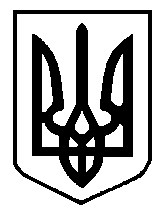 